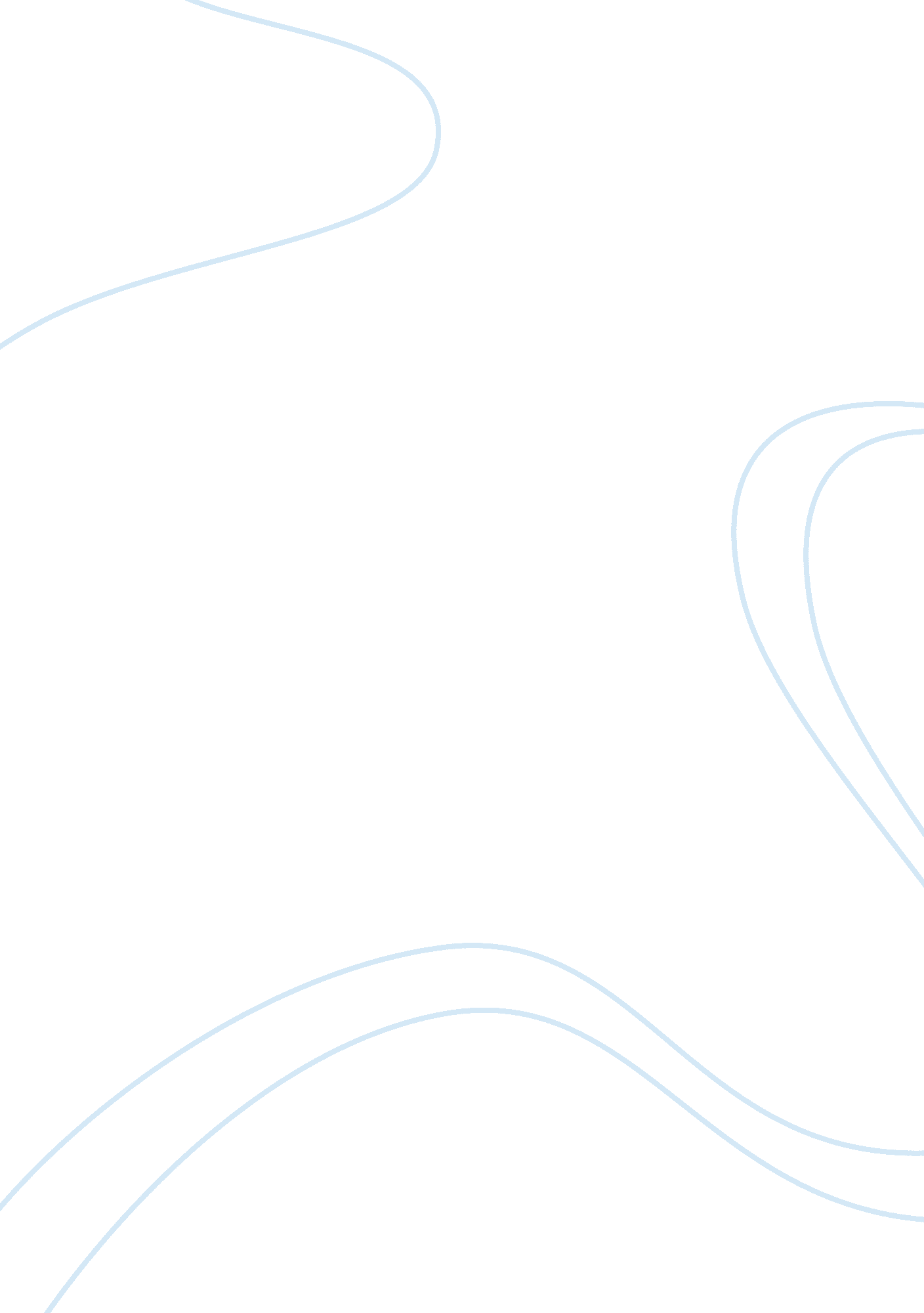 Relevant experience and educational backgroundEducation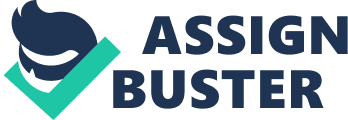 Currently I am attending Indiana University where my majors are management and human resources. At present, I am in 3rd semester with a GPA of 3. 0 out of 4. 0. I have also learned English very well by studying English at English language centers in Indianapolis. 
Working for Segal Co. really attracts me because this company provides an excellent work environment which will help me utilize my professional skills in a positive way. I believe that I can become a valuable part of this company using my leadership and management skills. 
I am sending this job application with a wish to get an interview call from the company. Kindly consider my application and contact me to set up the time for the interview. I am looking forward to hearing from you soon. 
Sincerely, 
Talal Safar Aldahhas 
Enclosures 